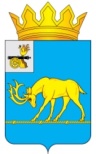 ТЕМКИНСКИЙ РАЙОННЫЙ СОВЕТ ДЕПУТАТОВ Р Е Ш Е Н И Еот  6  мая  2024 года                                                                                              № 40О   передаче   полномочий  поорганизации   водоснабжениянаселения        в        границах Батюшковского, Павловского, Медведевского         сельских поселений           Темкинскогорайона   Смоленской  области      В соответствии с частью 4 статьи 15 Федерального закона от                                                             06 октября 2003 года № 131-ФЗ  «Об общих принципах организации местного самоуправления в Российской Федерации» , Положением о порядке владения, пользования и распоряжения имуществом,  находящимся в муниципальной собственности муниципального образования «Темкинский район» Смоленской области, утвержденным постановлением Администрации муниципального образования «Темкинский район» Смоленской области от 26.12.2014 № 141, Положением о порядке передачи  имущества в собственность муниципального образования «Темкинский район» Смоленской области   из других форм собственности, а также о передаче имущества из муниципальной собственности муниципального образования «Темкинский район» Смоленской области                                     в федеральную и государственную собственность, собственность других муниципальных образований», утвержденным решением Темкинского районного Совета депутатов от 26.01.2018 № 9, в целях исполнения полномочий по организации водоснабжения населения, в границах муниципальных образований:   Батюшковское сельское поселение Темкинского района Смоленской области,  Павловское  сельское поселение Темкинского района Смоленской области, Медведевское сельское поселение Темкинского района Смоленской области, в пределах полномочий установленных законодательством Российской Федерации, повышения эффективности управления муниципальным имуществом, обеспечения комплексного подхода по решению технических и экономических вопросов социально значимой системы централизованного водоснабжения на территории муниципального образования «Темкинский район» Смоленской области, на основании ходатайства Администрации муниципального образования «Темкинский район» Смоленской области от 03.05.2024 № 572 «О передаче полномочий по организации водоснабжения населения, в границах муниципальных образований: Батюшковское сельское поселение Темкинского района Смоленской области, Павловское сельское поселение Темкинского района Смоленской области, Медведевское сельское поселение Темкинского района Смоленской области,  решением постоянной комиссии по имущественным, земельным отношениям и природопользованию,      Темкинский районный Совет депутатов р е ш и л:Принять полномочия  по организации водоснабжения в границах муниципальных образований входящих в состав муниципального образования «Темкинский район»  Смоленской области: - Батюшковское сельское поселение Темкинского района Смоленской области;- Павловское сельское поселение Темкинского района Смоленской области;- Медведевское сельское поселение Темкинского района Смоленской области.      2. Приять в муниципальную собственность муниципального образования «Темкинский район» Смоленской области имущество муниципальных образований входящих в состав муниципального  образования «Темкинский район» Смоленской области:          - Батюшковское сельское поселение Темкинского района Смоленской области;- Павловское сельское поселение Темкинского района Смоленской области;- Медведевское сельское поселение Темкинского района Смоленской области, для осуществления переданных полномочий  согласно приложений к настоящему решению.        3.  Рекомендовать Администрации муниципального образования «Темкинский район» Смоленской области заключить соглашения о передаче (принятии) полномочий по решению вопросов местного значения указанных в пункте 1 настоящего решения.       4.  Настоящее решение вступает в силу со дня обнародования, подлежит размещению на официальном сайте в информационно-телекоммуникационной сети «Интернет».      5. Контроль за исполнением настоящего решения возложить   на  постоянную комиссию по имущественным, земельным отношениям и природопользованию  (председатель  Ю.Н. Савченков).  Глава   муниципального образования                             Председатель      Темкинского«Темкинский район» Смоленской области                    районного   Совета  депутатов                                                А.Н. Васильев                                           А.Ф. Горностаева                                                                                                                                                                                                                            Приложение                                                                                                                                                                        к    решению       Темкинского районного  Совета  депутатов                                                                                                                                                                                                                                          от  06.05.2024  № 40  ПЕРЕЧЕНЬобъектов водоснабжения муниципального образования   Батюшковское сельское поселение Темкинского района Смоленской области, предлагаемых для безвозмездной передачи в собственность муниципального образования «Темкинский район» Смоленской области                                                                                                                                                                                                                             Приложение                                                                                                                                                                       к    решению       Темкинского районного  Совета  депутатов                                                                                                                                                                                                                                           от   06. 05. 2024   № 40ПЕРЕЧЕНЬобъектов водоснабжения муниципального образования   Павловское сельское поселение Темкинского района Смоленской области, предлагаемых для безвозмездной передачи в собственность муниципального образования «Темкинский район» Смоленской области                                                                                                                                                                                                                           Приложение                                                                                                                                                                        к    решению       Темкинского районного   Совета  депутатов                                                                                                                                                                                                                                            от   06. 05. 2024   №   40  ПЕРЕЧЕНЬобъектов водоснабжения муниципального образования   Медведевское сельское поселение Темкинского района Смоленской области, предлагаемых для безвозмездной передачи в собственность муниципального образования «Темкинский район» Смоленской области№ п/пНаименование имуществаМестонахождениеобъектакадастровый номер объектаХарактеристика объекта(глубина , протяженность, объем. высота) Год вводаБалансовая стоимость(рублей)Остаточная стоимостьДокумент, удостоверяющий право муниципальнойсобственности на объект, номер, дата гос. регистрации праваПримечание1Водопроводная сеть  Смоленская область Темкинский район с/п Батюшковское д.Бекрино67:20:0260101:4092800м (протяженность) 19904021920Собственность 67-67-02/356/2014-058 от 13.10.2014г2Водонапорная  башняСмоленская область Темкинский район с/п Батюшковское д.Бекрино67:20:0260101:40415м31989278730Собственность 67-67-02/356/2014-057 от 17.10.2014г3Водозаборное сооружение (Артскважина) Смоленская область Темкинский район с/п Батюшковское д.Бекрино67:20:0260101:40861м (глубина)1989242820Собственность 67-67-02/356/2014-059 от 14.10.2014г4Водозаборное сооружение (Артскважина)Смол область Темкинский район с/п Батюшковское севернее д.Шатеша67:20:0020102:50361м (глубина)1989242820Собственность 67-67/002-67/002/055/2015-205/1 от 29.01.2015г5Водопроводная сетьРоссийская Федерация Смоленская область Темкинский район Батюшковское с/п д.Шатеша67:20:0000000:4011300м (протяженность)1990825930Собственность67-67/002-67/002/055/2015-204/1 от 29.01.2015г6Водонапорная башняСмол область Темкинский район с/п Батюшковское севернее д.Шатеша67:20:0020102:50415м31989278730Собственность67-67/002-67/002/055/2015-206/1 от 29.01.2015г7Водопроводная сетьРоссийская Федерация Смоленская область Темкинский район Долматовское сельское поселение д.Горки67:20:0640101:4874147м (протяженность)201610131785,01010131785,01Собственность 67:20:0640101:487-67/217/2019-3 от 16.05.2019г8Водопроводная сетьСмоленская область р-н Темкинский с/п Васильевское д.Скугорево67:20:0650101:124840м (протяженность)201314187901305286,66Собственность67:20:0650101:124-67/217/2019-2 от 27.03.2019г9Водозаборное сооружение (Артскважина)Смоленская область р-н Темкинский д.Скугорево67:20:0650101:10950м (глубина)196976164,900Собственность67:20:0650101:109-67/217/2019-2 от 25.03.2019г10Водонапорная башняСмоленская область р-н Темкинский д.Скугорево67:20:0650101:11022м31969182630Собственность 67:20:0650101:110-67/217/2019-2 от 20.03.2019г11Водопроводная сетьСмоленская область р-н Темкинский с/п Васильевское д.Васильевское67:20:0000000:4284814м (протяженность)20141060051310291186,34Собственность67:20:0000000:428-67/062/2019-2 от 12.02.2019гИТОГО 11 шт. 22834610.9121728258,01№ п/пНаименование имуществаМестонахождениеобъектакадастровый номер объектаХарактеристика объекта(глубина , протяженность, объем. высота) Год вводаБалансовая стоимость(рублей)Остаточная стоимостьДокумент, удостоверяющий право муниципальнойсобственности на объект, номер, дата гос.регистрации праваПримечание1Водопроводная сеть  д.Нарытка4000м (протяженность) 19872565000не оформлено2Водонапорная  башняд.Нарытка1шт1987591660не оформлено3Водозаборное сооружение (Артскважина) д.Нарытка80м (глубина)1987752400не оформлено4Водозаборное сооружение (Артскважина)д.Ильино40м (глубина)1985996720не оформлено5Водопроводная сетьд.Ильино1500м (протяженность)197600не оформлено6Водонапорная башняд.Ильино1шт.197600не оформлено7Водопроводная сетьд.Петровки1500м (протяженность)196900не оформлено8Водозаборное сооружение (Артскважина)д.Петровки30м (глубина)196900не оформлено9Водопроводная сетьд.Бурково1500м (протяженность)196900не оформлено10Водозаборное сооружение (Артскважина)д.Бурково30м (глубина)196900не оформлено11Водонапорная башняд.Бурково1шт196900не оформлено12Водопроводная сетьРоссийская Федерация, Смоленская область, муниципальный район Темкинский, Павловское сельскоепоселение, д. Павловское67:20:0000000:7654300м (протяженность)196900Собственность67:20:0000000:765-67/111/2024-123.01.2024 11:08:36оформлено13Водонапорная башняд.Павловское1 шт197000не оформлено14Водопроводная сетьСмоленская обл., Темкинский район, д.Булгаково67:20:0770101:5322500 м (протяженность)196900Собственность 67-67-02/216/2009-484 26.12.2009оформлено15Реконструкция сетей водопровода и водозаборных сооружений в  д.Булгаково Темкинского района Смоленской областив том числе:- водопроводные сети - насосная станция- станция водоподготовки- водонапорная башня Смоленская обл, Темкинский р-н, Павловское с/п,д.Булгаково67:20:0770101:8073500м (протяженность)20186 007 242,896007242,89Собственность67:20:0770101:807-67/111/2019-1 03.09.2019 16:48оформлено15Реконструкция сетей водопровода и водозаборных сооружений в  д.Булгаково Темкинского района Смоленской областив том числе:- водопроводные сети - насосная станция- станция водоподготовки- водонапорная башня Смоленская обл, Темкинский р-н, Павловское с/п,д.Булгаково67:20:0770101:8071 шт1 шт1 шт2018681 756,00321158,80Собственность67:20:0770101:807-67/111/2019-1 03.09.2019 16:48оформлено16Водозаборное сооружение (Артскважина)Смоленская обл, Темкинский р-н, Павловское с/п,д.Булгаково67:20:0770101:53130м (глубина)1985 145099,000Собственность 67-67-02/216/2009-485 26.12.2009оформлено17Реконструкция существующих сетей водопровода протяженностью 2,7 км и водозаборных сооружений в  д.Селенки Темкинского района Смоленской областив том числе:-водопроводная сеть -насосная станция -водопроводная башня Смоленская обл, Темкинский р-н, Селенское с/п, д. Селенки67:20:0000000:4452700м (протяженность)2 шт1 шт20147895275,007764045,00Собственность67:20:000000:445-67/062/2018-2оформлено18Водозаборное сооружение (Артскважина)Смоленская область, муниципальный район Темкинский, Селенское с/п д. Селенки67:20:0040101:26380м (глубина)197900Собственность67:20:0040101:263-67/217/2019-1, 14.08.2019оформленоВСЕГО15219950,8914092446,69№ п/пНаименование имуществаМестонахождениеобъектакадастровый номер объектаХарактеристика объекта(глубина , протяженность, объем. высота) Год вводаБалансовая стоимость(рублей)Остаточная стоимостьДокумент, удостоверяющий право муниципальнойсобственности на объект, номер, дата гос.регистрации праваПримечание 1Артезианская скважина д.ЗамыцкоеСмоленская область, Темкинский район, д.Замыцкое67:20:1230101:573170м. (глубина)2014822900Собственность  67:20:1230101:573-67/062/2022-2 28.06.2022оформлено2Реконструкция существующих сетей водопровода  д.Замыцкое Смоленская область, Темкинский район, д.Замыцкое67:20:1230101:6034877м.(протяженность)20186 823 0205771137,75собственность 67:20:1230101:603-67/217/2018-2  02.10.2018оформлено3Единый недвижимый комплекс: Артезианская скважина д.Замыцкое,Насосная станция 1-го подъма, подъезд с разворотной площадкойСмоленская область, Темкинский район, д.Замыцкое67:20:1230101:754170м (глубина)201960254206025420собственность 67:20:1230101:754-67/059/2019-1 03.07.20194Водопроводная башня д.ЗамыцкоеСмоленская область, Темкинский район, д.Замыцкое-1 шт.2006288950-Не оформлено5Артскважина д.ВязищиСмоленская область, Темкинский район, д.Вязищи67:20:1210101:16825м (глубина)2017251970собственность 67:20:1210101:168-67/062/2022-3 28.06.2022оформлено6Водопроводная сеть д.ВязищиСмоленская область, Темкинский район, д.Вязищи-3,0км (протяженность)20061168270-Не оформлено7Водонапорная башня д.ВязищиСмоленская область, Темкинский район, д.Вязищи-1 шт.2006251970-Не оформлено8Артскважина д.КобелевоСмоленская область, Темкинский район, д.Кобелево67:20:1260101:27078м (глубина)2017427210собственность 67:20:1260101:270-67/217/2022-3 28.06.2022оформлено9Водонапорная башня д.КобелевоСмоленская область, Темкинский район, д.Кобелево-1 шт.2006297270-Не оформлено10Водопроводная сеть д.КобелевоСмоленская область, Темкинский район, д.Кобелево-2,0км (протяженность)20063529050-Не оформлено11Артскважина д.КикиноСмоленская область, Темкинский район, д.Кикино67:20:0950101:4266,8 кв.м.1983171000собственность 67:20:0950101:426-67/217/2023-2 23.03.2023оформлено12Водопроводная сеть д.Кикино Смоленская область, Темкинский район, д.Кикино67:20:0950101:3792600м (протяженность)19831315467,530собственность 67:20:0950101:379-67/062/2023-2 24.03.2023оформлено13Водонапорная башня д.КикиноСмоленская область, Темкинский район, д.Кикино67:20:0950101:4241,8 кв.м.1983171000собственность 67:20:0950101:424-67/062/2023-2 24.03.2023оформлено14Водопроводная сеть д.МихалевоСмоленская область, Темкинский район, д.Михалево-1,5км (протяженность)19914405050-Не оформлено15Башня Рожновского д.НовиковоСмоленская область, Темкинский район, д.Новиково-1 шт.1983171000-Не оформлено16Водопроводная сеть д.НовиковоСмоленская область, Темкинский район, д.Новиково-2,3км (протяженность)19839242550-Не оформлено17Артскважина д.НовиковоСмоленская область, Темкинский район, д.Новиково-43м (глубина)1983100000-Не оформлено18Водозабор из подземных скважин в  д.ФедотковоСмоленская область, Темкинский район, д.Федотково67:20:1100101:434133м (глубина)20163195379,022835379,02собственность 67-67/002-67/002/072/2016-444/1 от 26.07.2016оформлено19Реконструкция сетей водопровода в д.Федотково  Смоленская область, Темкинский район, д.Федотково67:20:0000000:7054411м. (протяженность)20197054454,317054454,31собственность 67:20:0000000:705/67/059/2019-1 от 30.05.2019оформлено20Артскважина  д.ВласовоСмоленская область, Темкинский район, д.Власово67:20:0040102:75670м. (глубина)200643211,700Собственность 67-67-02/093/2014-704  от 09.09.2014оформлено21Водопроводная сеть д.Власово Смоленская область, Темкинский район, д.Власово67:20:1130101:5581272м. (протяженность)20151811920собственность 67-67/002-67/002/030/2015-154/1 от 27.03.2015оформлено22Реконструкция существующих сетей водопровода сеть д.Власово Смоленская область, Темкинский район, д.Власово67:20:0000000:4332800м. (протяженность)20157181091,006612592,00собственность о 67-67/002-67/002/030/2015-155/1 от 27.03.2015оформлено23Водопроводная башня д.ВласовоСмоленская область, Темкинский район, д.Власово67:20:0040102:75725 куб.м. (глубина)200643211,700собственность 67-67-02/093/2014-703  от 09.09.2014оформлено24Артскважина  д.ПоляныСмоленская область, Темкинский район, д.Поляны-1 шт.200636594,000-Не оформлено25Водопроводная башня д.ПоляныСмоленская область, Темкинский район, д.Поляны-1 шт.200634200,000-Не оформлено26Водопроводная сеть д.ПоляныСмоленская область, Темкинский район, д.Поляны-200м (протяженность) 20065130,000-Не оформленоВСЕГО34068190,2422273563,08